Visitasforedrag Randesund sokn søndag 27. november 2016Kjære menighet, nåde være med dere, og fred fra Gud vår Far og Herren Jesus Kristus.Jeg starter med å takke.Det har vært spennende og innholdsrike dager i Randesund menighet. Dager der jeg har fått et godt innblikk i menigheten. Dere har tatt meg med inn i deres arbeid, gleder, utfordringer og muligheter.Før disse visitasdagene har staben i samarbeid med menighetsråd skrevet en visitasmelding. En visitasmelding er en beskrivelse og vurdering av menigheten idag, og av utviklingen som er skjedd siden forrige visitas som var i 2004. Jeg oppfordrer gjerne medlemmer i menigheten til å ta en titt i den. Her er mye inspirerende lesning om det som gjøres i menigheten.Over til selve visitasen med gjennomføringen av programmet.Dette har vært dager som har vært fylt av gode møter og spennende samtaler. Prestene og store deler av staben har vært med på de fleste av møtene og arrangementene, sammen med domprost Bjarne Sveinall og diakonirådgiver Erling Jakobsen. Kirkevergen og personalsjefen i Kristiansand kirkelige fellesråd har vært med på deler av visitasen. Kontorvisitas vil bli foretatt av domprost Bjarne Sveinall etter at visitasen er ferdig. Han har også ansvar for oppfølging av visitasen etterpå..Så til selve programmet dissse dagene.Onsdag 23. november.  Visitasen startet onsdag i Randesund kirke til morgenmesse med tema: glem ikke Gud. Deretter var vi samlet med hele staben i Søm kirke hvor vi gikk i gjennom programmet for visitasen, og vi ble bedre kjent med alle de ansatte i kirka.Vi møtte ledere fra skolesektoren i området til en samtale om samarbeid skole og kirke. Her ble det bekreftet at Randesund menighet har et godt samarbeid med alle skolene. Undervisningsrådgiver på bispedømmekontoret Maren Hegland Ingvaldsen deltok her med kommentarer og innspill i samtalen. Jeg fikk samtale med konfirmantene i deres undervisningstime, og de fikk anledning til å stille spørsmål. I møtet med menighetsrådets medlemmer på ettermiddagen var temaet som ble berørt blant annet: gleder og utfordringer som menighetsrådet kjenner på i deres arbeid. Jeg møtte meget engasjert stab og menighetsrådsmedlemmer.”Te og Tapas” var et åpent arrangement på kvelden i Søm kirke med mat og musikk for kropp og sjel. Det var flott korsang av SVOK (Søm vokal ensemble). Temaet som var gitt biskopen denne kvelden var "Troen som kilde og mål”.Torsdag morgen møtte vi ledelsen i National Oilwell Varco. Her møtte vi en bedrift som har måttet se seg nødt til å nedbemanne kraftig de siste årene, og vi hørte om det vanskelige arbeidet og den sorg det har vært å gå gjennom for en bedrift, dens ansatte og ledelse.Mange ledere fra helsesektoren i Randesundområdet møttes i Søm kirke for å samtale om ivaretakelse av menneskers rett til å utøve sin tro og livssyn når de er brukere av helsevesenets tjenester. Her var det representanter fra sykehuset og kommunale tjenester. Dagen ble avsluttet med en samling av områdets pastorer, forsamlingsleder og prester. Her samtalte vi om hverandres arbeid og om aktuelle temaer. Det ble lagt planer for en felles gudstjeneste til nyttår.Lørdag fikk jeg være med og oppleve menighetens Julemesse i Søm kirke. Et yrende liv av store og små.  På kvelden fikk jeg en flott prat med lys våken gjengen som har vært her i natt, og på slutten av kvelden traff jeg Enter-gjengen. Et fint møte med Enter, hvor jeg frivillig lot meg grille av ungdommer som hadde meget gode og kloke spørsmål til meg.I løpet av disse dagene har jeg i tillegg hatt samtaler med de som er vigslede medarbeidere i staben, menighetsrådets leder og mange av de fellesrådsansatte som ikke er vigslet. Takk til alle som har medvirket med forskjellige oppgaver både de synlige og de som har blitt gjort mer i det stille i løpet av disse dagene. For at en menighet skal lykkes må det være tydelige ledere, men også mange medarbeidere som jobber mer i det stille. Dere er uunnværlige for denne menigheten.Hva har jeg sett.En menighet som bobler av aktiviteter, grupper og kor i løpet av ukaEn kompetent og dyktig stabEt engasjert og dyktig menighetsrådEn kirke som i hverdagen fylles av aktiviteter og mennesker i alle aldreEn menighet som sammen lager flotte gudstjenester Et sted der mennesker kan kjenne seg hjemme og bli ivaretatt i fellesskapetEn menighet med mange frivillige medarbeidere som jobber både inni og utenfor kirkaTo flotte kirker med hver sine arkitektoniske særpreg og muligheterEn visitas er ikke et punktum.Derfor er tradisjonen at jeg oppsummerer med noen utfordringer til dere. Jeg har samlet dem i 4 punkter:1. Arbeid med menighetens visjon og strategi.Menigheten har en visjon idag : Et fellesskap for alle - i tro på Jesus Kristus - i tjeneste for medmennesker.  Jeg ønsker at menigheten, menighetsrådet og stab skal arbeide videre med denne visjonen, at menigheten lager en strategi for hvordan denne visjon skal leves ut i menigheten og i alt arbeidet som er der.Menigheten preges av store utbyggingsområder og betydelig vekst i befolkning. Det er viktig at menighetsrådet og staben i dette arbeidet også fokuserer på å inkludere og involvere nytilflyttede i sognet slik at de kan finne sin plass i menigheten og gudstjenesten.2. Trosopplæringsarbeidet.Jeg møtt mye av det fine arbeidet deres for barn og ungdom, og hørt om det gode skole-kirke samarbeidet som dere har hatt og har i Randesund.Det er store barnekull i området, og i årene som kommer vil det bli en betydelig økning i ungdomsgruppen 13-18 år. Det er viktig å kunne møte denne utfordringen. Fortsett å utvikle det gode arbeidet dere har for denne aldersgruppen, for at de kan finne gode fellesskap i menigheten. Dere utfordres også til å vurdere å jobbe i større enheter, et mulig samarbeid i hele eller deler av domprostiet.Fortsett å arbeide for at skole - kirkesamarbeidet kan utvikles på en god måte, gjerne også i de øvre klassetrinnene. Vurder å lage en oversikt over hva menigheten kan tilby skolene for de forskjellige klassetrinn som kan hjelpe skolen å nå sine kompetansemål.3. Gudstjenestearbeid. Gudstjenestearbeidet i menigheten er svært godt. Mange søker kirken i forbindelse med dåp. Trosopplæringsarbeidet får mange unge familier til å komme i kirken. Utfordringen i fremtiden blir også å sørge for at enda flere unge familier blir en del av den gudstjenestefeirende menigheten som kommer regelmessig til gudstjenestene.4. Økumenisk samarbeidDet er viktig at vi som kristne menigheter møtes for å bekrefte hverandres tro og arbeid, og at vi kan finne sammen i en felles tro på Jesus Kristus, hans død og oppstandelse. Fortsett å arbeide for den gode og trygge samtalen med de andre kristne trossamfunnene i området. Prøv å finne gode former for samarbeid om arrangementer.Be og arbeid.Alt vårt arbeid i kirker og menigheter skjer langs to akser: Strategi og visjon, gode ideer og gjennomføringsvilje må få gå hånd i hånd med ønsket om at vi må få være i Guds ledelse, og at det er hans gode ånd som gjennomsyrer våre valg for hvordan vår menighet skal være fremover. Bruk tid til å be, bruk tid til å la Gud få tale til dere gjennom bibel, bønn og fellesskap. Når jeg nå oppsummerer visitasen i Randesund menighet, fylles jeg med takknemlighet og hilser dere med Paulus’ ord til menigheten i Tessaloniki: «Vi takker alltid Gud for dere alle når vi husker på dere i våre bønner. For vår Gud og Fars ansikt husker vi stadig på hvordan dere er virksomme i tro, arbeider i kjærlighet og holder ut i håp til vår Herre Jesus Kristus.» (1 Tess 1, 2-3)Så gjenstår det å takke for fellesskapet i visitasuken. Dere har lagt ned et godt arbeid i forberedelse og gjennomføring. Takk til ansatte som har fulgt oss, til råd og frivillige som har møtt oss. Takk til dere som ser til de praktiske detaljene og legger alt godt til rette. Til sist en takk til dere som var med i gudstjenesten i dag, og til dere som har forberedt kirkekaffen.  Det har vært og er godt å være sammen med dere.Gud velsigne Randesund menighet!Agder og Telemark bispestol 27. november 2016Stein Reinertsen biskop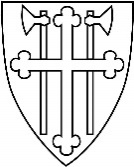 DEN NORSKE KIRKEAgder og Telemark biskop	